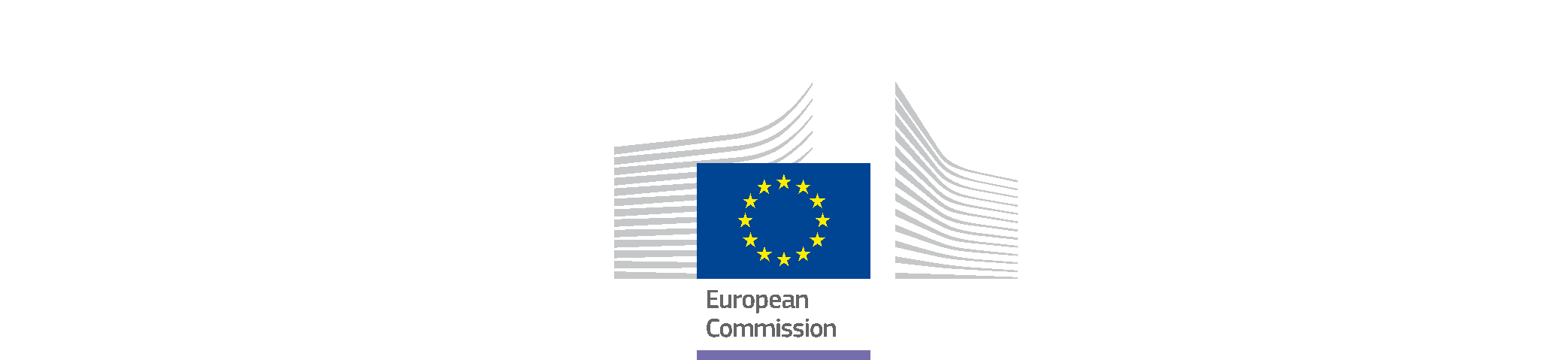 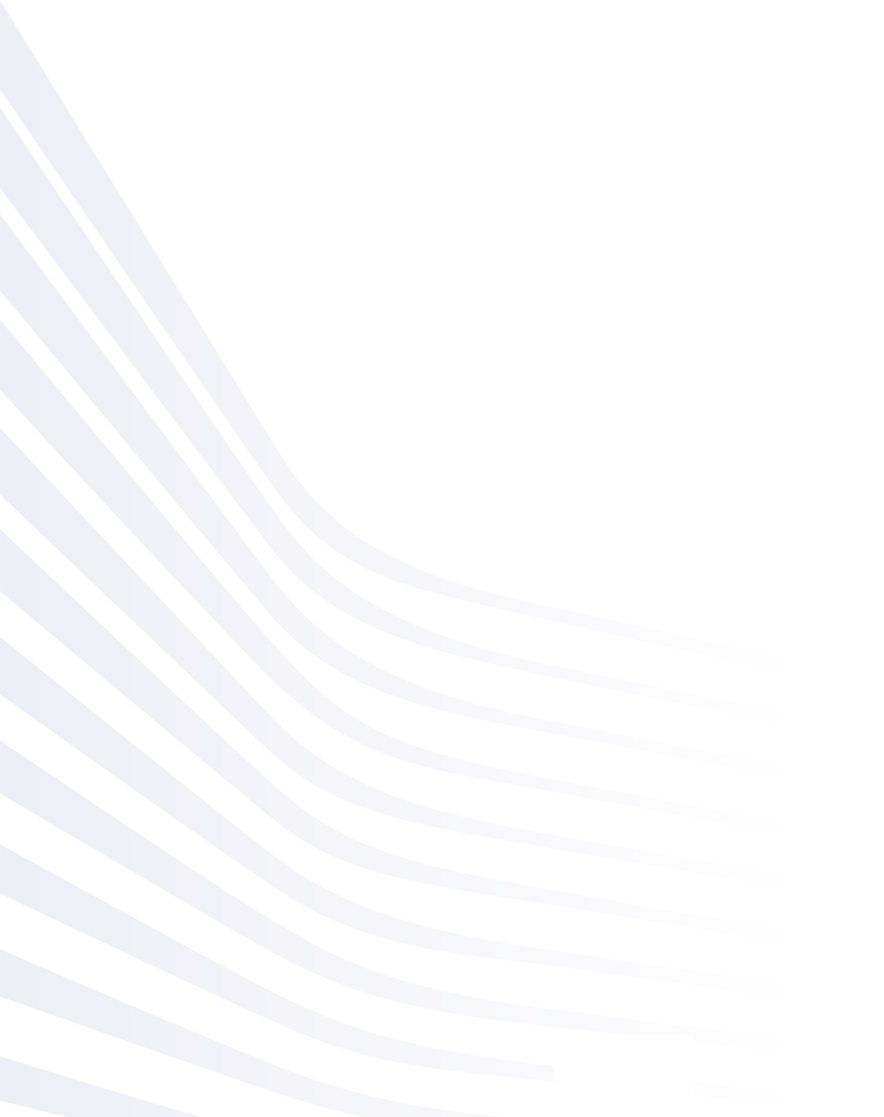 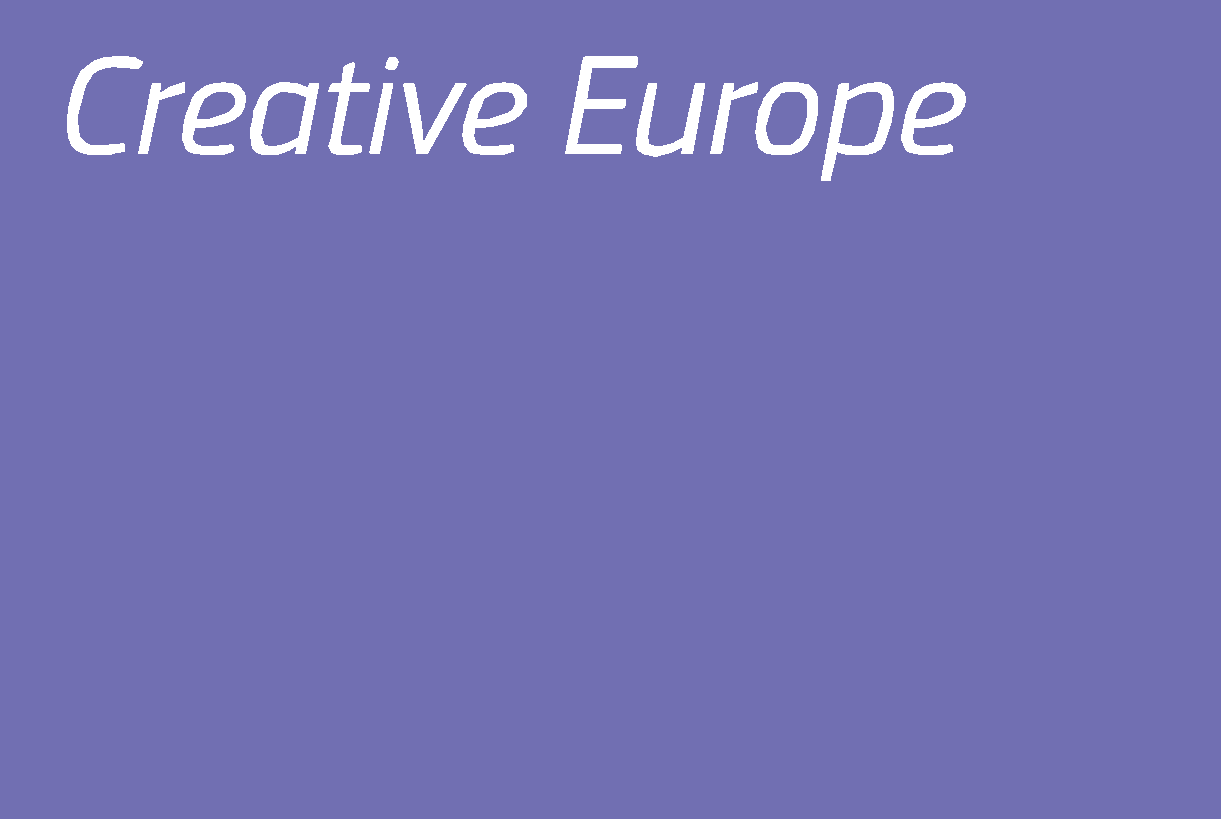 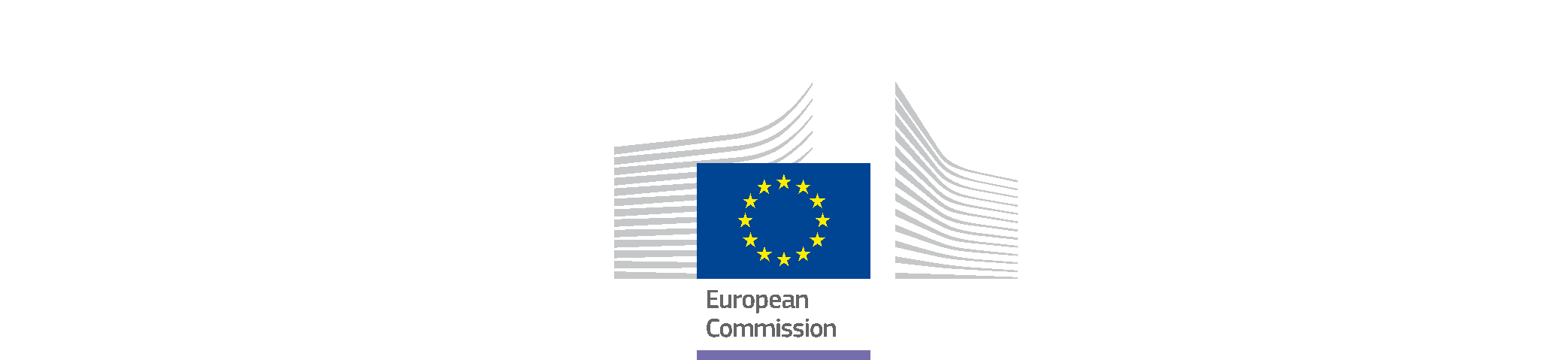 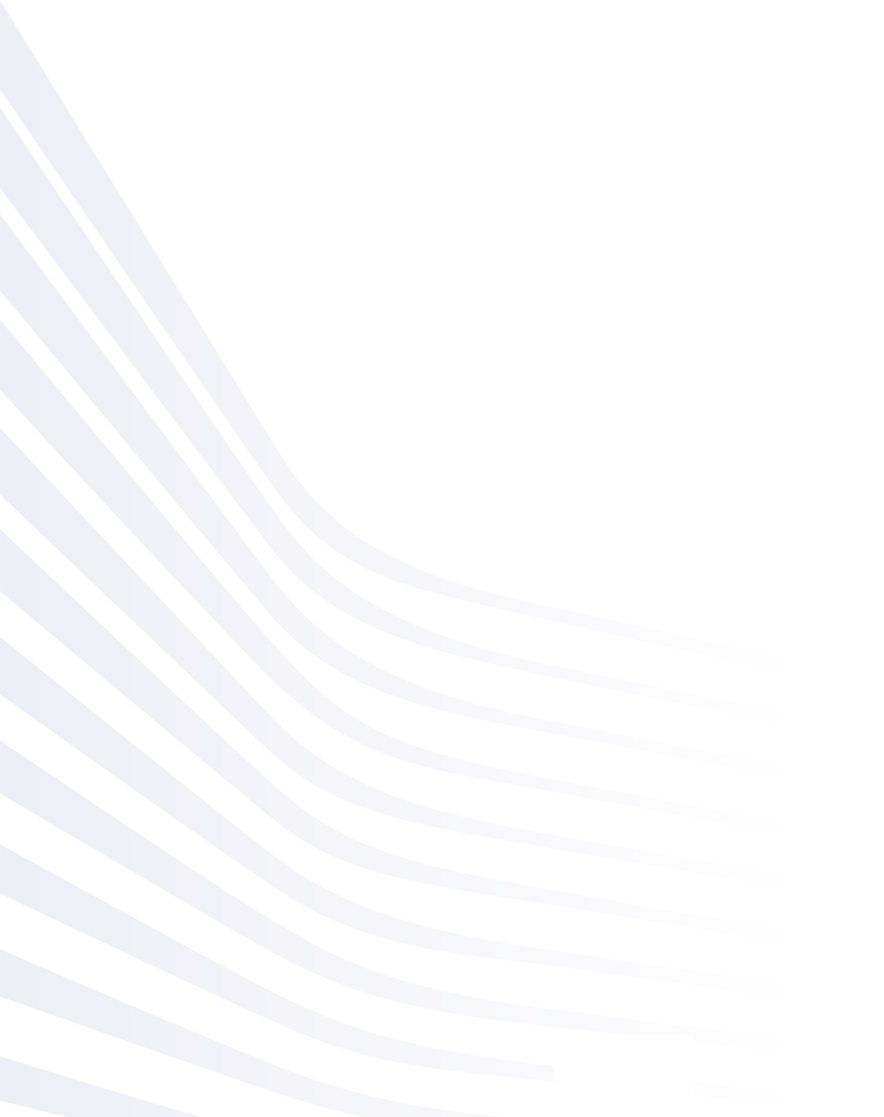 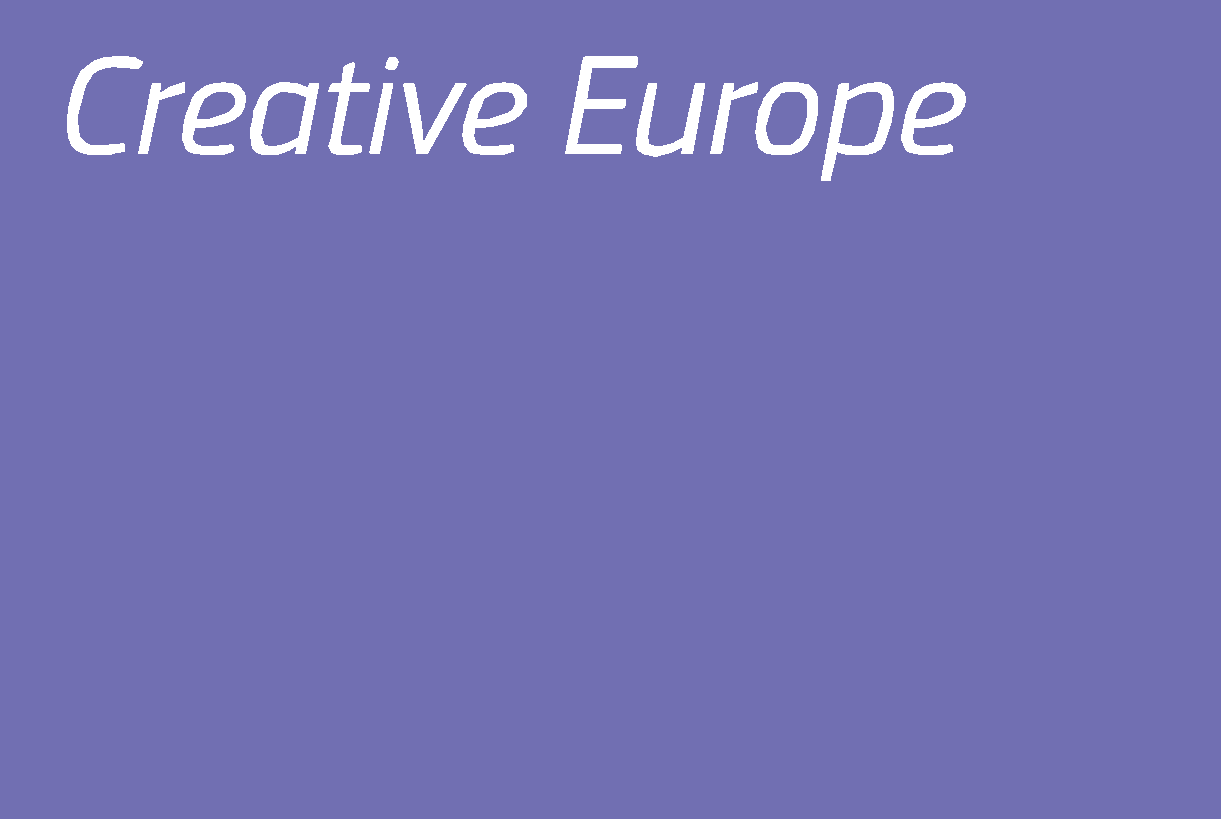  Zřeknutí se odpovědnostiTento dokument byl vypracován pro Evropskou komisi. Odráží však pouze názory autorů a Komise nenese odpovědnost za jakékoli použití informací v něm obsažených.ÚvodemTento dokument je zprávou odborné poroty (dále jen „porota“) pro výběrovou fázi soutěže o Evropské hlavní město kultury v roce 2028 v České republice. Soutěž je iniciativou Evropské unie, která byla zahájena v roce 1985. Titul „Evropské hlavní město kultury“ byl v České republice v minulosti udělen dvěma městům, a to Praze v roce 2000 a Plzni v roce 2015. Ministerstvo kultury České republiky (dále jen "ministerstvo"), působí jako řídicí orgán soutěže, která se řídí Rozhodnutím Evropského parlamentu a Rady č. 445/2014/EU ze dne 16. dubna 2014 (dále jen „Rozhodnutí“) a „Jednacím řádem soutěže o titul Evropské hlavní město kultury 2028 v České republice“, které ministerstvo zveřejnilo na svých internetových stránkách. V souladu s článkem 2 jednacího řádu byla pro výběrové řízení sestavena porota složená ze dvanácti nezávislých odborníků. Deset členů poroty bylo jmenováno orgány a institucemi Evropské unie (Evropským parlamentem, Radou, Komisí a Výborem regionů). Dva členové poroty byli jmenováni ministerstvem. Výběrové řízení probíhá ve dvou fázích: předběžný výběr (užší výběr) a výběr.Předvýběrové kolo Výzvu k předkládání žádostí zveřejnilo ministerstvo v srpnu 2021 na svých internetových stránkách: Výzva k podání žádosti do soutěže o titul Evropské hlavní město kultury 2028 | mkcr.cz. Do uzávěrky výzvy byly podány čtyři žádosti: Brno, Broumov, České Budějovice a Liberec. Komise se sešla ve dnech 12. a 13. října 2022 na předvýběrových slyšeních a zasedání. Doporučila vyzvat dvě města Broumov a České Budějovice, která podala nabídku, k postupu do závěrečné fáze výběru. Zpráva komise pro fázi předběžného výběru je zveřejněna na internetových stránkách Komise.Ministerstvo přijalo doporučení komise a vyzvalo obě města, aby předložila revidované žádosti s termínem do 2. června 2023. Obě města předložila své revidované žádosti („knihy nabídek") ve stanoveném termínu. Mezi schůzkami k předběžnému výběru a závěrečným výběrem proběhly následující kroky:Dne 12. prosince 2022 se uskutečnilo virtuální setkání obou měst organizované ministerstvem s předsedou a místopředsedou komise a za přítomnosti Evropské komise, jehož cílem bylo získat vysvětlení k doporučením uvedeným v předvýběrové zprávě.Delegace čtyř členů komise se ve dnech 26. a 28. června 2023 zúčastnila návštěv města, aby se na místě lépe seznámila s kandidaturami a mírou zainteresovanosti obyvatel města a klíčových zúčastněných stran. Doprovázeli je pozorovatelé z ministerstva a Evropské komise. Delegace podala zprávu celé komisi na výběrovém zasedání. Zasedání porotyPorota zasedala v Praze ve dnech 29.-30. června 2023. Na tomto zasedání byla Else Christensen-Redzepovic znovu potvrzena ve funkci předsedkyně a Petr Suska ve funkci místopředsedy poroty. Zpravodajkami poroty byly zvoleny Goda Giedraityte a Marilyn Gaughan Reddan. Všichni členové poroty podepsali prohlášení o neexistenci střetu zájmů a mlčenlivosti a předložili je ministerstvu před výběrovými slyšeními. Zasedání se jako pozorovatelé zúčastnili zástupci ministerstva a Evropské komise. Pozorovatelé se neúčastnili jednání ani rozhodování poroty.Na výběrových slyšeních, která se konala 29. června 2023 v Praze, každé z kandidátských měst v užším výběru představilo svůj návrh nabídky během 45 minut a odpovídalo na otázky poroty během 90 minut.Na živě přenášeném setkání s novináři dne 30. června 2023 předseda poroty oznámil doporučení komise za přítomnosti ministra kultury Martina Baxy a vedoucí Zastoupení Evropské komise v České republice Moniky Ladmanové.Při posuzování obou kandidátských měst v užším výběru vzala porota na vědomí obecné a specifické cíle uvedené v článku 2 rozhodnutí a požadavek, aby se žádost o titul Evropské hlavní město kultury (EHMK) 2028 v České republice opírala o kulturní program se silným evropským rozměrem vytvořený speciálně pro tento titul (článek 4).Porota posuzovala každou nabídku podle šesti kritérií uvedených v článku 5 rozhodnutí: Příspěvek k dlouhodobé strategii města, Kulturní a umělecký obsah, Evropský rozměr, Osvětová činnost, Řízení, Schopnost plnění. V souladu se specifikacemi výzvy porota posoudila každé kandidátské město v užším výběru na základě jeho revidované knihy nabídek a slyšení na základě cílů akce „Evropské hlavní město kultury“ a výše uvedených kritérií. Návštěvy měst nejsou součástí hodnocení, ale jsou cennou pomocí pro všechny členy komise, aby lépe pochopili kontext a pozadí žádostí o EHMK.V následujících komentářích si komise všímá hlavních bodů svých diskusí během výběrového zasedání.BroumovNabídka byla podána pod heslem „Kreativní pouť“. Má se jednat o pozvánku na „cestu, která zkoumá odolnost komunit, jako je Broumovsko, v moderním evropském kontextu“. Vychází z tradice místního benediktinského kláštera a „přetváří nové chápání současných klášterů a moderních způsobů bytí v osamění & pohodě a s přirozenou zvědavostí a zábavou pracujeme na bezpečných & odvážných prostorech s odolnými komunitami a uvnitř nich“. Kulturní „program je strukturován do tří cest, které zkoumají a prohlubují poutní spojení se ZEMÍ, ČASEM a MYSLÍ prostřednictvím různých uměleckých forem“.Nabídka zahrnuje celou oblast Broumovska s Královéhradeckým krajem.Příspěvek k dlouhodobé strategiiPorota s uspokojením konstatovala, že městské i regionální strategie jsou zavedeny a sladěny. Kromě toho porota ocenila silný regionální rozměr nabídky a angažovanost na městské a regionální úrovni. Povzbudivé bylo zjištění, že jeden z členů týmu Broumov2028 byl přizván jako proaktivní člen výboru s cílem zajistit začlenění Broumova2028 do Kulturní strategie 2022-2032 (CS32) a usnadnit výměnu informací. Popis toho, jak je Broumov2028 umístěn v CS32, však není zcela jasný. Byla představena interakce mezi městskou strategií Broumova a regionálními strategiemi, ale porota nebyla přesvědčena o získaných informacích o městském dopadu.Porota ocenila strategické přeshraniční vazby s Polskem, avšak role polských partnerů nebyla dostatečně představena. Porota ocenila ambiciózní projekt založení první české organizace zaměřené na výzkum v oblasti kultury (Culture ReHUB), ale postrádala vyjasnění míry nezávislosti organizace pro hodnocení a monitorování.Kulturní a umělecký obsahPorota se inspirovala koncepcí nabídky z fáze předběžného výběru, nicméně pro závěrečnou fázi výběru by bylo vhodné tuto koncepci důkladněji rozpracovat. Témata jako spiritualita, zkoumání nového modelu kláštera v 21. století, mezináboženský dialog a rituály mohla být obšírněji rozpracována, aby vytvořila silnější evropský apel.Program vykazuje slibný potenciál a zahrnuje relevantní evropská témata, přičemž je jasně sladěn s celkovou strategií a zapojením renomovaných osobností. Podle hodnocení poroty však mají projekty sice poměrně vysoké rozpočty, ale mnohé z nich zůstávají omezeného rozsahu a převážně lokální. V důsledku toho nemusí plně naplňovat ambice programu na evropské úrovni, což může ovlivnit jejich přitažlivost pro zahraniční návštěvníky a celkový dopad, kterého mohou dosáhnout.Porota oceňuje hluboké zapojení místní kulturní scény z Broumovska, ale zdůrazňuje potřebu širšího propojení kulturních umělců a organizací z celého Královéhradeckého kraje.Přestože porota oceňuje „digitálního průvodce“ jako velmi zajímavý koncept a klíčový nástroj pro realizaci EHMK v Broumově, rozvoj a prezentace širších a hlubších interakcí s umělou inteligencí a dalšími pokročilými digitálními nástroji by tento koncept posílil.Evropský rozměrJak již bylo uvedeno ve zprávě o předběžném výběru, nabídka má pevný a skutečný evropský rozměr ve své koncepci, ve svých tématech a v odpovídajícím programu.Propojení s evropskými partnery bylo dále rozvíjeno, nicméně porotu nepřesvědčil počet zapojených evropských umělců ani geografický dosah partnerství.Koncepce digitálního průvodce je sice zajímavá, ale její rozsah a praktická realizace zůstávají nedostatečně rozvinuté, což vyvolává značnou nejistotu ohledně toho, jak bude nakonec dosaženo ambiciózního cíle nabídky, kterým je oslovení 85 % evropského publika digitálními prostředky. Porota uvítala koncept „evropských Broumovů“ jako významný odkaz nabídky, nicméně konstatovala, že k plnému pochopení jeho realizačního potenciálu je zapotřebí dalšího rozpracování a podrobného popisu. DosahPorota byla obecně spokojena s částí nabídky týkající se práce s veřejností, zejména s programem Embracing. Přesvědčivá byla spolupráce s evropskými univerzitami, propojení se školami a evropské cíle mládeže. V této fázi soutěže by však porota uvítala propracovanější strategii rozvoje publika.V této fázi soutěže by porota očekávala větší zapojení romské komunity a také větší zastoupení občanů z širšího regionu v nabídce.VedeníPorota se domnívá, že rozpočet (19,83 milionu EUR), ačkoli je relativně nízký a oproti předběžnému výběru se snížil, byl dobře naplánován a potvrzen městem a regionem i soukromými sponzory. Kapitálové výdaje nebyly potvrzeny a strategie financování z EU nebyla přesvědčivá.Přestože se počítá s otevřenými výzvami, porota se obávala, že provozní rozpočet neponechává dostatečný prostor pro další rozvoj programu.Komunikační a marketingová strategie je dobře propracovaná a silně zaměřená na Evropu. Nicméně porota tvrdí, že tato strategie vykazuje nedostatky v širším zapojení médií, které přesahuje rámec digitálního marketingu.Schopnost plněníRada města a zastupitelstvo Královéhradeckého kraje kandidaturu podporují.Výrazně omezené kapacity pro ubytování turistů v Broumově, na které bylo již dříve upozorněno v předvýběrové zprávě, by bylo možné částečně doplnit využitím dostupných ubytovacích kapacit v okolním regionu. V tomto ohledu porota oceňuje snahu o zlepšení dopravní infrastruktury, zejména návrh zlepšení systému autobusové dopravy, který by Broumovsko spojil s okolními obcemi Broumovska a městy v Polsku. Dále mohlo být více rozpracováno zahrnutí komplexního plánování pěších a cyklistických tras v souladu s koncepcí kreativního poutnictví. ZávěrNabídka Broumova se vyznačuje silnou a inspirativní koncepcí, která je velmi spjata s místem, kde se nachází, a zároveň má evropský ohlas. Program je přehledný, úzce propojený s kulturní strategií města a je koncipován jako výzva k tvůrčímu poutnictví a účasti na kulturní cestě.Nabídka vychází z pevné dlouhodobé strategie, kterou doplňuje dostatečný provozní rozpočet, jednomyslná institucionální podpora a pevná síť evropských partnerů.Porota vítá přesvědčivý evropský rozměr, který je smyslem existence Evropského hlavního města kultury. Porota ocenila zejména myšlenku evropských Broumovů a vyzývá město, aby od tohoto tématu neupouštělo, protože je silným odkazem výběrového řízení.Ačkoli porota ocenila strategii digitálního oslovení 85 % evropského a mezinárodního publika, úroveň rozvoje, lidské zdroje a přidělený rozpočet na realizaci zanechaly určité pochybnosti o schopnosti dosáhnout výsledků.České Budějovice Budějovická kandidatura je prezentována pod názvem „Vytváření (trvalého) kulturního prostředí“, což je výzva k akci, jejímž cíle má být vytvořit „synergii mezi umělci, kulturními organizacemi, místními obyvateli a zahraničními hosty“. Tímto způsobem se program snaží kultivovat prostředí, ve kterém se může dařit změnám. Koncept vychází z myšlenky, že Budějovice jsou městem, kde kulturní krajina, přírodní prostředí a kultura vždy koexistovaly v symbióze. K dosažení tohoto ambiciózního cíle je kandidatura založena na třech principech: CARE (zvyšování kulturní dostupnosti pro všechny obyvatele města a zahraniční návštěvníky), CONNECT (zvyšování pocitu sounáležitosti obyvatel s prostředím, ve kterém žijí, s regionem a Evropou) a CREATE (podpora mezioborové spolupráce a zároveň podpora kultury společné tvorby). Nabídka města České Budějovice je předkládána v součinnosti s Jihočeským krajem.Příspěvek k dlouhodobé strategiiByla schválena Kulturní strategie 2023-2035 a existuje jasná vize s definovanými třemi prioritními oblastmi (péče, propojení a tvorba), které jsou od samého počátku zakotveny v koncepci Budějovic 2028 jako hlavní zásady. Propojení mezi nabídkou a strategií je proto velmi přesvědčivé. Porota vítá provedený výzkum a ambice nabídky v oblasti hodnocení. Porota doporučuje, aby od roku 2024 působil hodnotící tým, který by řádně vyhodnotil dopady projektu EÚS od samého počátku. Kulturní a umělecký obsahPorota vítá další rozvoj celkového programu v rámci tématu a vize nabídky týkající se kultury a permakultury.Porota rovněž ocenila další rozvoj struktury programu kolem tří témat a devíti cílů velmi systematickým a jasným způsobem, který lze snadno sdělit širší veřejnosti.Program je založen na velmi solidním výběrovém procesu, do něhož je zapojen výběrový tým, umělecká poradní rada a kurátoři, a také na otevřených výzvách, což porota považuje za pozitivní prvek. V programu jsou silně zastoupeni místní umělci a kulturní organizace, což by nyní mělo být dále posíleno rozvojem dalších evropských partnerství.Program se dobře zaměřuje na děti a mladé lidi.Celkově porota vyzývá Budějovice, aby při dalším vývoji programu projevily více odvahy a umělecké smělosti.Evropský rozměrPorota shledala evropský rozměr přesvědčivým. Do procesu a projektů bylo zapojeno mnoho evropských partnerů s jasným popisem toho, jak aktivity podporují kulturní rozmanitost.Porota rovněž vítá zajímavé vazby na Afriky, které budou sledovány, a také zkoumání tématu postkolonialismu, které má potenciálně silný význam a ohlas v celé Evropské unii.V neposlední řadě porota vítá vysokou míru zapojení ostatních evropských hlavních měst kultury.DosahStrategie rozvoje publika zahrnuje online i offline opatření a kanály pro všechny identifikované cílové skupiny. Porota vítá zvláštní zaměření, které je věnováno inovativním institucím pro práci s těmi diváky, kteří jsou obtížněji oslovitelní, ale mají zásadní význam pro vznik nového „kulturního klimatu“ v Evropském hlavním městě kultury (např. místní obyvatelé, kteří nejsou obeznámeni s kulturou, menšiny, starší lidé, osoby se zdravotním postižením, uprchlíci).Porota si povšimla úlohy a přínosu univerzit, které považují za dobře vysvětlené spolu s propracovaným programem budování kapacit. Porota uvítala jasné zapojení škol se strategickým přístupem k začleňování. Celkově porota skutečně uvítala prvek zapojení komunity v celém programu jako velmi silný.VedeníProvozní rozpočet byl stanoven na 31,9 mil. EUR oproti 52,5 mil. EUR v předvýběrové fázi; celkově se celkový rozpočet na realizaci titulu EÚS (kapitálové + provozní výdaje) mírně zvýšil (o 4 mil. EUR), ale s výrazným přesunem 23 mil. EUR do kapitálových výdajů ve městě a regionu.Porota je zklamána výrazným snížením provozního rozpočtu od fáze předběžného výběru do fáze konečného výběru. I když současný rozpočet může naplnit ambice Evropského hlavního města kultury, porota doporučuje, aby se provozní rozpočet dále nesnižoval a byl zajištěn. Je důležité zdůraznit, že kulturní a umělecký program je jádrem Evropského hlavního města kultury. Proto by neměl být zaměňován s jinými městskými a regionálními investicemi a/nebo infrastrukturou, které nesouvisejí s EHMK.Přestože porota uvítala promyšlenou strategii získávání finančních prostředků, doporučuje, aby cíle evropského financování byly realističtější, pokud jde o částky a časové plány. Dále porota doporučuje, aby byla věnována náležitá pozornost v současnosti dostupným a nově vznikajícím nástrojům umělé inteligence pro tvorbu a realizaci programů, komunikaci a marketing, jakož i všem dalším relevantním aspektům souvisejícím s realizací EHMK. Porota důrazně doporučuje, aby byla na vyšší úrovni zapojena evropská média a aby byl zaveden komplexní plán digitálních médií pro účinnou komunikaci programu Evropského hlavního města kultury.Celkově se porota domnívá, že aspekt řízení projektu EHMK vyžaduje další rozvoj, zejména v oblasti náboru realizačního týmu. Vyzývá tým k rychlému zahájení náboru na základě otevřených výzev.Schopnost plněníPorota uvítala širokou politickou podporu nabídky a vzala na vědomí harmonogram plánovaných infrastrukturních projektů, který uvádí jejich předpokládané dokončení do roku 2028.  Porota tento ambiciózní časový plán přivítala, ale zároveň si uvědomovala potenciální rizika, která s ním souvisejí. Proto porota doporučuje vypracovat solidní plán B, který by řešil a zmírnil případné problémy při plnění těchto časových plánů.Porota vzala na vědomí, že při realizaci infrastrukturních projektů se spoléhá na finanční prostředky EU, a uvítala pohotovostní plány popsané týmem, které mají zmírnit rizika v případě, že by se nepodařilo včas zajistit finanční prostředky EU.  ZávěrKandidatura Českých Budějovic se prohloubila a vykazuje zlepšení v umělecké vizi a kulturním významu, které by však mohly být dále kultivovány, aby se v programu objevila větší odvaha a smělost. Koncepce a její základní filozofie zůstávají zajímavé, což je patrné z podstaty sdělované v celé nabídkové knize, včetně kulturní strategie a předpokládaných dopadů. Evropský rozměr byl od fáze předvýběru dále rozvíjen a totéž platí i pro dosah obecně,  přičemž se podařilo posílit celkový projekt navzdory rozpočtovým škrtům.Větší pozornost by mohla být věnována oslovení širší části evropských médií a vypracování plánu digitálních médií pro účinnou komunikaci Evropského hlavního města kultury. Zvláštní pozornost by měla být věnována náboru realizačního týmu.Rozhodnutí porotyPorotě byly předloženy dvě různé nabídky z výrazně odlišných měst, z nichž každé má své vlastní silné stránky a problémy; každé má své vlastní vize, kulturní strategie a návrhy pro EHMK ve svém městě a regionu. Porota uznává, že nabídky se zaměřily na témata a otázky, které jsou pro Evropu a celý svět velmi důležité a naléhavé. Obě nabídky měly své silné i slabé stránky. Vzhledem k revidovaným nabídkovým knihám a závěrečnému slyšení porota projednala přednosti nabídek jednotlivých měst na základě cílů a šesti kritérií akce EHMK podle rozhodnutí Evropského parlamentu a Rady Evropské unie č. 445/2014/EU. V závěrečné diskusi porota společně zhodnotila žádosti podle formálních kritérií, čímž zajistila jednotné hodnocení obou měst.Porota by ráda poblahopřála oběma kandidátským městům k jejich pozoruhodným úspěchům při vypracovávání konečných nabídek, pořádání návštěv měst a přednášení prezentací porotě. Pilné úsilí, které týmy uchazečů vynaložily, aby se dostaly do této fáze soutěže o titul Evropské hlavní město kultury, je náležitě oceněno.Silné a slabé stránky kandidátských měst v užším výběru postavily porotu před náročný úkol, který dal vzniknout intenzivní a významné diskusi a hodnocení. Nakonec se porota shodla na tom, že doporučí Ministerstvu kultury České republiky, aby v roce 2028 vyhlásilo České Budějovice Evropským hlavním městem kultury.	 Další kroky – formální označeníTato zpráva byla zaslána ministerstvu a Komisi. Oba orgány ji zveřejní na svých webových stránkách. V souladu s čl. 11 Rozhodnutí bude ministerstvo postupovat při stanovení EHMK 2028 v České republice na základě doporučení obsaženého v této zprávě. Poté bude informovat Evropský parlament, Radu EU, Evropskou komisi a Výbor regionů. Toto formální označení opravňuje Budějovice k tomu, aby nesly titul „Evropské hlavní město kultury 2028“.Cena Meliny MercouriPorota navrhuje, aby Evropská komise s ohledem na závěry této zprávy udělila jmenovanému městu cenu Meliny Mercouri. Vyplacení ceny ve výši 1,5 milionu eur však podléhá odkladu do roku 2028 v souladu s článkem 14 rozhodnutí. Tento odklad je podmíněný. Na konci monitorovacího procesu, koncem roku 2027, poskytne odborná porota EHMK Evropské komisi další doporučení, zda má být platba provedena.Podmínky pro výplatu jsou následující (článek 14): Peněžní odměna bude vyplacena do konce března roku udělení titulu za předpokladu, že příslušné určené město bude i nadále plnit závazky, které přijalo ve fázi podávání žádostí, dodržovat kritéria a zohledňovat doporučení obsažená ve zprávách o výběru a monitorování. Závazky přijaté ve fázi žádosti se považují za dodržené určeným městem, pokud mezi fází žádosti a rokem udělení titulu nedošlo k žádné podstatné změně programu a strategie, zejména v případě, že: rozpočet byl zachován na úrovni, která umožňuje realizovat vysoce kvalitní kulturní program v souladu s žádostí a kritérii;byla náležitě respektována nezávislost uměleckého týmu;evropský rozměr zůstal v konečné verzi kulturního programu dostatečně silný;marketingová a komunikační strategie a komunikační materiály používané určeným městem jasně odrážejí skutečnost, že akce je akcí Unie;existují plány pro monitorování a hodnocení dopadu titulu na určené město.Pověst EHMKMěstu, kterému byl udělen titul EHMK, se dostává značné mezinárodní pozornosti i po skončení roku EHMK. Má odpovědnost za udržování dobrého jména značky EHMK ve prospěch předchozích, současných i budoucích držitelů titulů.Městské správy by si měly uvědomit, že rozhodnutí, která přijímají nejen v oblasti kultury, ale i v jiných oblastech, mohou potenciálně získat značnou pozornost tradičních médií i platforem sociálních médií, což přesahuje obvyklý rozsah veřejné kontroly, na kterou jsou zvyklé.To přidává další vrstvu rozhodování ve městě, které je označeno jako EHMK, o široké škále otázek, které přesahují kulturní sektor. Fáze monitorováníJakmile je EHMK určeno, vstupuje do „monitorovací fáze“ (článek 13 rozhodnutí). Porota bude pod záštitou Evropské komise spolupracovat s EHMK, aby zajistila kvalitu značky EHMK a poskytovat poradenství a zkušenosti. Nabídková kniha se při závěrečném výběru stává de facto smlouvou mezi určeným městem na jedné straně a jeho občany, odbornou komisí EHMK, ministerstvem a Evropskou komisí na straně druhé. Porota bude očekávat, že během přípravné fáze a v průběhu roku EHMK dojde k úzkému souladu s tímto dokumentem. Významné odchylky od nabídkové knihy by měly být projednány s komisí prostřednictvím Evropské komise před přijetím rozhodnutí. Jsou stanoveny tři formální kontrolní setkání (podzim 2024, polovina roku 2026 a podzim 2027), kdy se Evropská rada pro hospodářskou soutěž sejde s komisí pod záštitou Evropské komise.  Před každým zasedáním Evropská komise vyzve EHMK k předložení zpráv o pokroku. Evropská komise po konzultaci s porotou uvede oblasti, kterými je třeba se ve zprávách konkrétně zabývat. Kromě toho může porota po dohodě s Evropskou komisí rozhodnout o návštěvě města za účelem pozorování pokroku. Zprávy poroty ue všech třech zasedáních budou zveřejněny na internetových stránkách Evropské komise. EHMK se může rozhodnout, že v zájmu transparentnosti zveřejní své vlastní zprávy o pokroku. Doporučení komiseUrčené EHMK nyní přechází do přechodného období od uspořádání vhodného pro nabídkovou kampaň k formálnější prováděcí struktuře EHMK, která je nezávislá na místní městské správě. Porota bude očekávat první zprávu o pokroku města Budějovic koncem léta 2024, která zohlední připomínky v hodnocení nabídky a doporučení.Příspěvek k dlouhodobé strategiiPorota doporučuje zohlednit strategie, které zajistí udržitelnější a ekologičtější postupy v kulturním a tvůrčím odvětví, jakož i genderovou vyváženost, inkluzi, rozmanitost a reprezentativnost, ať už v projektu/obsahu, nebo ve způsobu řízení činností.Vysokou prioritu by mělo mít vytvoření monitorovacího a hodnotícího základu, aby bylo možné řádně měřit pokrok projektu EHMK a posuzovat jeho dopady od samého počátku. Porota doporučuje, aby byl hodnotící tým zřízen od roku 2024.Kulturní a umělecký obsahPorota navrhuje rozvíjet chápání konceptu permakultury na místní a mezinárodní úrovni a plně využít dosavadních výzkumů podobných konceptů a zkušeností v Evropě. Porota vybízí tým, aby byl koncept dále rozvíjen v kontextu zemědělství, změny klimatu a ekologizace politiky, které jsou dnes na úrovni EU prioritami. Porota vnímá pro České Budějovice 2028 obrovskou příležitost stát se skutečně zeleným EHMK a vyvinout nástroje, které lze využít v celé Evropě, pokud jde o udržitelnou realizaci rozsáhlých kulturních projektů.Porota doporučuje, aby nezávislým kulturním subjektům byla poskytnuta co nejaktivnější role, aby se mohly rozšířit do evropského a mezinárodního rozměru. Vyzývá České Budějovice 2028, aby byly ve svém programu odvážnější a ambicióznější, neboť titul roku EHMK je jedinečnou příležitostí k testování nových přístupů, nových formátů a nových partnerství.Evropský rozměrPorota oceňuje značné úsilí vynaložené mezi fází předběžného výběru a výběrovou fází soutěže na zvýšení počtu evropských projektů spolupráce. Porota doporučuje, aby se zapojení evropských a mezinárodních umělců a kulturních organizací nadále rozšiřovalo a oslovilo mnohem širší publikum v Evropě i mimo ni.DosahPorota doporučuje, aby tým rozšířil a zdokonalil svůj plán digitálního dosahu a komunikace s cílem přilákat různorodé evropské a mezinárodní publikum, se zvláštním důrazem na oslovení mladších generací. VedeníPřestože je pro realizaci EHMK důležitá určitá kapitálová infrastruktura, není jádrem tohoto projektu. Je třeba se zaměřit na kulturní a umělecký program, který musí být vytvořen speciálně pro Evropské hlavní město kultury České Budějovice 2028.Zkušenosti ukazují, že úspěšná EHMK využívají první rok po výběru k vytvoření všech řídicích, manažerských a administrativních struktur a systémů. Díky tomu se v následujících letech mohou soustředit na vývoj programu, a to tak, aby byl celý program připraven do poloviny roku 2027.V procesu přípravy podrobného plánu náboru do roku 2028 doporučuje porota vyčlenit dostatečné zdroje na budování kapacit/učení, facilitaci, osvětu a získávání finančních prostředků. Velká pozornost by měla být věnována náboru, nejlépe prostřednictvím mezinárodních otevřených výzev, na pozice generálního ředitele a uměleckého ředitele. Doporučuje se, aby vedoucí pozice byly přesně navrženy tak, aby přilákaly/udržely vysoce kvalifikované lidi s velkým nasazením pro projekt.Schopnost plněníPorota důrazně doporučuje, aby byl zaveden pohotovostní plán (plán B) pro zajištění požadované infrastruktury pro EHMK. Toto preventivní opatření zajišťuje, že případné problémy nebo nepředvídané okolnosti budou náležitě řešeny, což umožní hladší a úspěšnější realizaci akce.Z hlediska krizového plánování je velmi důležité upřednostnit zajištění finančních prostředků před jejich snížením. Adekvátní financování je nezbytné pro zajištění toho, aby byly k dispozici potřebné zdroje pro řešení jakýchkoli neočekávaných problémů nebo změn okolností, které mohou nastat během plánování a realizace EHMK. Dostatečné financování poskytuje flexibilitu a odolnost potřebnou k účinnému zvládnutí případných komplikací a udržení celkového úspěchu projektu.Kromě výše uvedených schopností, předností a doporučení porota vyzývá město České Budějovice, aby dále posilovalo spolupráci s ostatními městy, která se o projekt ucházejí, a širší uměleckou a kulturní komunitou v České republice. PoděkováníPorota by ráda touto cestou poděkovala všem, kteří se podíleli na výběrové fázi soutěže EHMK v České republice. Porota děkuje oběma předem vybraným kandidátům a všem, kteří se na jejich nabídkách podíleli. Dále komise vyzývá město Broumov, aby pokračovalo v rozvíjení dynamiky, která vznikla ve fázi podávání nabídek. Vize a strategie nastíněné v nabídce, navázání národních a mezinárodních partnerství a sítí, cenná institucionální podpora, mobilizace občanů a odborné znalosti uchazečského týmu jsou chvályhodné prvky, které usnadní cestu k žádoucí transformaci Broumova a regionu. Porota rovněž vyjadřuje poděkování Evropské komisi za cenné rady a Ministerstvu kultury České republiky za vynikající administrativu v průběhu celého procesu.PodepsániToni AttardJelle BurggraaffElse Christensen-Redžepović (předsedkyně)Goda Giedraityte (zpravodajka)Suvi InniläAnne KarjalainenHrvoje Laurenta Martina Lehmannová Jorge Cerveira PintoMarilyn Gaughan Reddan (zpravodajka)Petr Šuska (místopředseda) Rossella TarantinoSrpen 2023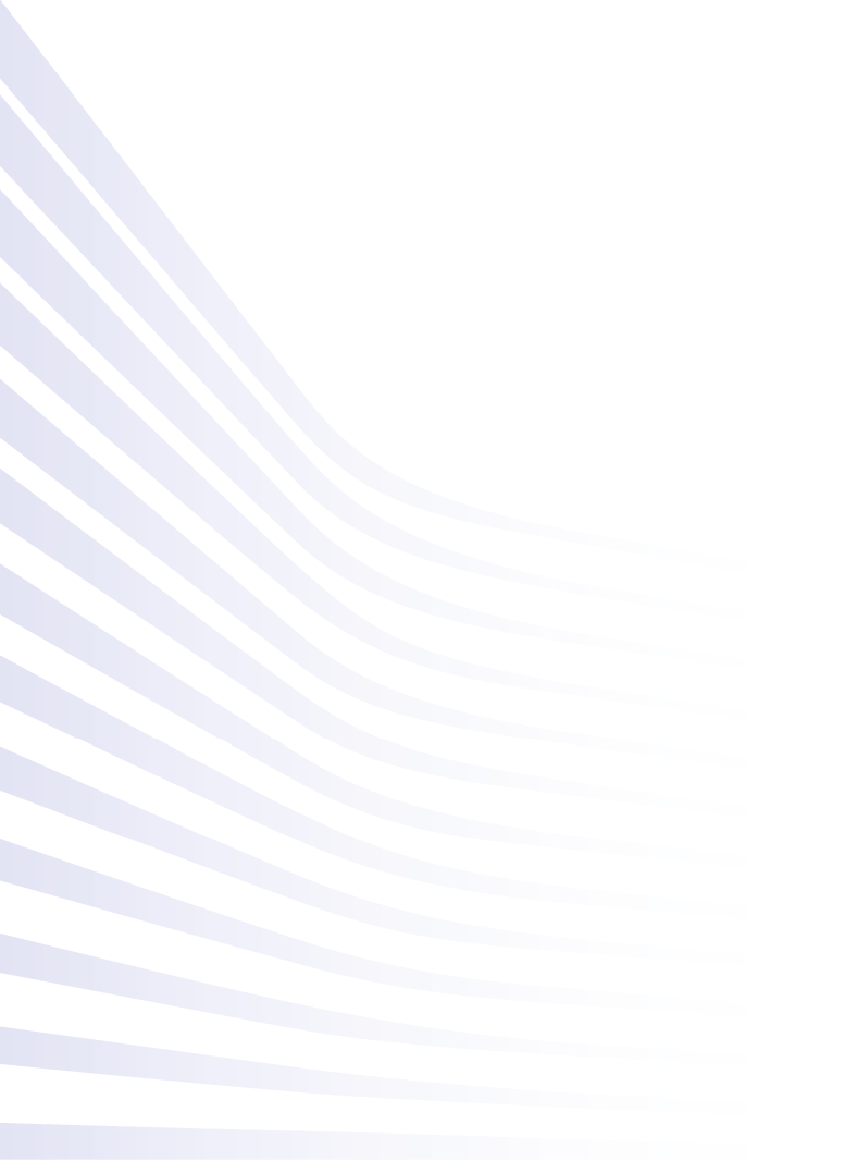 